Учреждение образования 
 «Речицкий государственный аграрный колледж»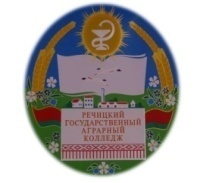 Объявляет прием учащихся  на 2023-2024учебный год 
                      на дневную и заочную формы обученияНа дневную форму обученияНа базе общего базового образования (9 классов)  по специальностям:
* «Производство продукции животного происхождения»  квалификация Техник - технолог - бюджетное (срок обучения 3 г. 6 мес.)
* «Ветеринарная медицина»  квалификация Фельдшер ветеринарной медицины- бюджетное и коммерческое обучение (срок обучения 3 г. 8 мес.)
«Организация сельскохозяйственного производства»   квалификация *Организатор производства- бюджетное и коммерческое обучение (срок обучения 2 г. 10 мес.)На базе общего среднего (11 классов)  или профессионально-технического образования с общим средним образованием по специальностям:
   * «Ветеринарная медицина» - бюджетное и коммерческое обучение (срок обучения 2 г. 8 мес.)На заочную форму обучения  на базе общего среднего (11 классов)  или профессионально-технического образования с общим средним образованием по специальностям:
* «Производство продукции животного происхождения» - бюджетное и коммерческое обучение (срок обучения 3 г. 6 мес.)
* «Организация сельскохозяйственного производства» -  коммерческое обучение (срок обучения 2 г. 10 мес.)Прием документов:на дневное отделение: на базе общего базового образования – с 20 июля по 3 августа;на базе общего среднего образования – с 20 июля по 12 августа;на обучение на условиях оплаты от абитуриентов на базе общего базового образования  – по 14 августа;на заочное отделение:  с 1 октября по 30 ноября.Вступительные испытания:На дневное отделение на базе общего базового образования (9 классов) по специальностям: «Ветеринарная медицина»,   «Производство продукции животного происхождения»,   «Организация сельскохозяйственного производства»- прием документов без вступительных испытаний по конкурсу среднего балла документа об образовании; На дневное отделение на базе общего среднего (11 классов)  или профессионально-технического образования  с общим средним образованием:  «Ветеринарная медицина» ,  - прием документов без вступительных испытаний  по конкурсу среднего балла документа об образовании ;На заочное отделение по специальностям: «Производство продукции животного происхождения» (бюджетное обучение)- без вступительных испытаний  по конкурсу среднего балла документа   об общем среднем  или профессионально-техническим  образовании  « Организация сельскохозяйственного производства» (коммерческое обучение) )- без вступительных испытаний  по конкурсу среднего балла документа   об общем среднем  или профессионально-техническим  образовании;Зачисление На дневную форму обучения по всем специальностям на основе общего базового -  по 10 августа и общего среднего образования – по 16 августа, на условиях оплаты – по 16 августа; на заочную форму обучения – по 10 декабря. Абитуриент представляет в приемную комиссию следующие документы: заявление на имя руководителя колледжа по установленной форме; оригиналы документа об образовании и приложения к нему; медицинскую справку по форме, установленной Министерством здравоохранения +    карта профпрививок (ксерокопия) документы, подтверждающие право на льготы при приеме на обучение; 6 фотографий 3х4 см; выписка из трудовой книжки (для абитуриентов имеющих стаж работы или поступающих на заочное отделение); договор между абитуриентом и заказчиком на целевую подготовку (для абитуриентов, участвующих в конкурсе на целевое место); паспорт или заменяющий его документ предъявляется абитуриентом лично; ксерокопия свидетельства о рождении; ксерокопия свидетельства о браке (для поступающих на заочное отделение); 2 конверта по РБ; Характеристика с места учебы.Учащиеся колледжа могут параллельно с основной специальностью бесплатно приобретать профессию «Оператор искусственного осеменения  сельскохозяйственных животных», «Оператор машинного доения» и «Тракторист-машинист  сельскохозяйственного производства», «Кладовщик»Адрес колледжа: . Речица, ул. Советская 192 . Дополнительная информация по телефонам:  8(02340) 3-83-54 – учебная часть;    3-87-47 – приемная колледжа; 6-01-41 – приемная комиссия,  8029 120-82-50 (Велк)  ответственный секретарь приемной комиссии Евлаш Наталья Валерьевна.Примечание: возможны изменения